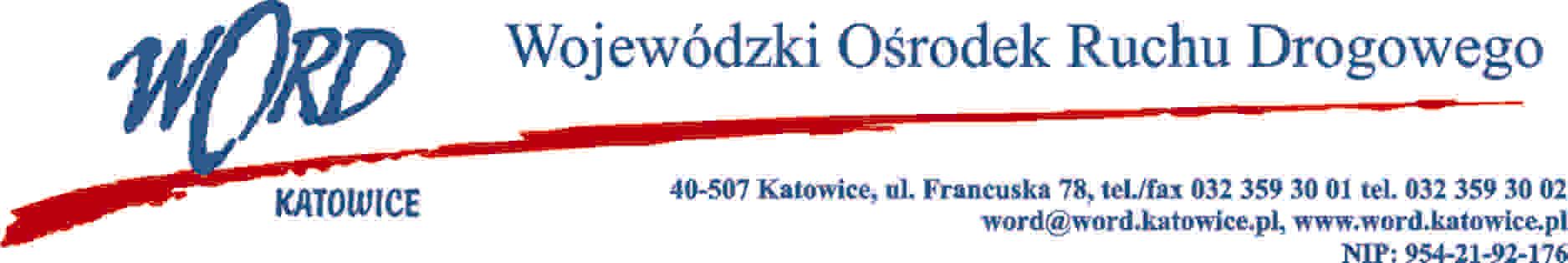 Postępowanie o udzielenie zamówienia publicznego o wartości poniżej 130.00 zł.Katowice 7.07.2021 r.Zapytanie ofertoweW imieniu Wojewódzkiego Ośrodka Ruchu Drogowego w Katowicach zwracam się z prośbą o przesłanie oferty cenowej na dostawę, mobilną wymianę opon oraz utylizację starych opon do samochodów ciężarowych marki MAN oraz przyczepy ciężarowej w rozmiarach:245/70R17.5 przód samochodu ciężarowego MAN– 4 szt. (Efektywność paliwowa: klasa nie gorsza niż D, Przyczepność na mokrym: klasa nie gorsza niż D),245/70R17.5 tył samochodu ciężarowego MAN– 8 szt.,(Efektywność paliwowa: klasa nie gorsza niż D, Przyczepność na mokrym: klasa nie gorsza niż D),235/75R17.5 przyczepa– 2 szt.(Efektywność paliwowa: klasa nie gorsza niż D, Przyczepność na mokrym: klasa nie gorsza niż D).Zamawiający nie dopuszcza opon produkcji chińskiej.Opis kryteriów oceny ofert wraz z podaniem wag tych kryteriów i sposobu oceny ofert:Cena 80 punktów,Łączna cena–A(X).przyjmuje się, że najwyższą ilość punktów tj. 80, otrzyma cena brutto najniższa wśród cen zawartych w ofertachpozostałe oferty zostaną przeliczone proporcjonalnie do najtańszej, punktowane będą w oparciu o  następujący wzór: gdzie: A(x) – ilość punktów przyznana ofercie „x” za kryterium łączna cena usług brutto,K - cena brutto najniższa wśród cen zawartych w ofertach – cena oferty najkorzystniejszej,Kx - cena brutto zawarta w ofercie „x”.Czas dostawy od daty zamówienia B(X) maksymalnie 10 punktów.gdzie: B(x) - ilość punktów przyznana ofercie „x” za kryterium „Czas dostawy”.mx – Najkrótszy czas dostawy wśród złożonych ofert x. m – Czas dostawy badanej oferty. Maksymalny termin dostawy 20 dni od daty podpisania umowy.Okres gwarancji C(X) maksymalnie 10 punktów.gdzie: C(x) - ilość punktów przyznana ofercie „x” za kryterium „Okres gwarancji”.m – okres gwarancji badanej oferty. mx – najdłuższy okres gwarancji wśród złożonych ofert x. Łączna punktacja D wyliczana będzie ze wzoru: D = A(X) + B(X) + C(X).Proszę o podanie warunków płatności.Ofertę proszę przesłać do dnia: 13.07.2021 r. do godz. 9:00 na adres e-mail: zamowienia@word.katowice.pl.Z uwagi na ciągły proces egzaminowania mobilna wymiana musi odbyć się w dzień wolny od pracy – to jest sobota.Dyrektor WORDJanusz FreitagFORMULARZ  OFERTOWYDane Wykonawcy: ..........................................................................................................................................................................................................................................................................................................................................................................Adres: .........................................................................................................................................................................Numer telefon   ………………………Adres e-mail: ................................................................................................Nawiązując do zapytania ofertowego na wybór Wykonawcy na dostawę, mobilną wymianę opon oraz utylizację starych opon do samochodów ciężarowych marki MAN oraz przyczepy ciężarowej w rozmiarach: 245/70R17.5 przód samochodu ciężarowego MAN– 4 szt.,(Efektywność paliwowa: klasa nie gorsza niż D, Przyczepność na mokrym: klasa nie gorsza niż D),245/70R17.5 tył samochodu ciężarowego MAN– 8 szt.,(Efektywność paliwowa: klasa nie gorsza niż D, Przyczepność na mokrym: klasa nie gorsza niż D),235/75R17.5 przyczepa– 2 szt.(Efektywność paliwowa: klasa nie gorsza niż D, Przyczepność na mokrym: klasa nie gorsza niż D).Zamawiający nie dopuszcza opon produkcji chińskiej.wykonanie przedmiotu zamówienia za:Netto za całość zamówienia: …………………………………………………………………….…………………Słownie: …………………………………………………………………………………………………………….VAT: .……………………………………………………………………………………………………………….Słownie: …………………………………………………………………………………………………………….Brutto za całość zamówienia: …………………………………………………………………….…………………Słownie: …………………………………………………………………………………………………………….Termin realizacji przedmiotu zamówienia (w dniach od momentu złożenia zamówienia):………………………...Warunki płatności:……………………………………………………………………………………………..........Okres gwarancji:…………………………………………………………………………………………….............Opis produktu:……………………………………………………………………………………………………….……………………………………………………………………………………………………………………….……………………………………………………………………………………………………………………….……………………………………………………………………………………………………………………….Oświadczam, iż wszystkie dane zawarte w ofercie są zgodne z prawdą i aktualne w chwili składania oferty.Oświadczam, że przedmiot umowy jest zgodny z wymaganiami zamawiającego.…......................................................................................podpis Wykonawcy